www.sopotfilmfestival.pl | wolontariat@sopotfilmfestival.pl 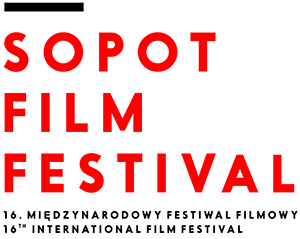       KARTA ZGŁOSZENIA       KARTA ZGŁOSZENIA       KARTA ZGŁOSZENIA       KARTA ZGŁOSZENIA       KARTA ZGŁOSZENIA       KARTA ZGŁOSZENIA       KARTA ZGŁOSZENIA       KARTA ZGŁOSZENIA       KARTA ZGŁOSZENIA       KARTA ZGŁOSZENIA       KARTA ZGŁOSZENIA IMIĘ I NAZWISKO:ZDJĘCIE:ZDJĘCIE:ZDJĘCIE:DATA URODZENIA:ZDJĘCIE:ZDJĘCIE:ZDJĘCIE:WIEK:ZDJĘCIE:ZDJĘCIE:ZDJĘCIE:E-MAIL:ZDJĘCIE:ZDJĘCIE:ZDJĘCIE:NUMER TELEFONU:ZDJĘCIE:ZDJĘCIE:ZDJĘCIE:ADRES:ZDJĘCIE:ZDJĘCIE:ZDJĘCIE:WYKSZTAŁCENIE / KURSY / SZKOLENIA:WYKSZTAŁCENIE / KURSY / SZKOLENIA:WYKSZTAŁCENIE / KURSY / SZKOLENIA:WYKSZTAŁCENIE / KURSY / SZKOLENIA:WYKSZTAŁCENIE / KURSY / SZKOLENIA:WYKSZTAŁCENIE / KURSY / SZKOLENIA:WYKSZTAŁCENIE / KURSY / SZKOLENIA:WYKSZTAŁCENIE / KURSY / SZKOLENIA:WYKSZTAŁCENIE / KURSY / SZKOLENIA:WYKSZTAŁCENIE / KURSY / SZKOLENIA:WYKSZTAŁCENIE / KURSY / SZKOLENIA:DOŚWIADCZENIE – PRACA / PRAKTYKI / WOLONTARIAT / INNE FESTIWALE:DOŚWIADCZENIE – PRACA / PRAKTYKI / WOLONTARIAT / INNE FESTIWALE:DOŚWIADCZENIE – PRACA / PRAKTYKI / WOLONTARIAT / INNE FESTIWALE:DOŚWIADCZENIE – PRACA / PRAKTYKI / WOLONTARIAT / INNE FESTIWALE:DOŚWIADCZENIE – PRACA / PRAKTYKI / WOLONTARIAT / INNE FESTIWALE:DOŚWIADCZENIE – PRACA / PRAKTYKI / WOLONTARIAT / INNE FESTIWALE:DOŚWIADCZENIE – PRACA / PRAKTYKI / WOLONTARIAT / INNE FESTIWALE:DOŚWIADCZENIE – PRACA / PRAKTYKI / WOLONTARIAT / INNE FESTIWALE:DOŚWIADCZENIE – PRACA / PRAKTYKI / WOLONTARIAT / INNE FESTIWALE:DOŚWIADCZENIE – PRACA / PRAKTYKI / WOLONTARIAT / INNE FESTIWALE:DOŚWIADCZENIE – PRACA / PRAKTYKI / WOLONTARIAT / INNE FESTIWALE:W KTÓRYM Z DZIAŁÓW NAJLEPIEJ BYŚ SIĘ SPRAWDZIŁ/SPRAWDZIŁA:W KTÓRYM Z DZIAŁÓW NAJLEPIEJ BYŚ SIĘ SPRAWDZIŁ/SPRAWDZIŁA:W KTÓRYM Z DZIAŁÓW NAJLEPIEJ BYŚ SIĘ SPRAWDZIŁ/SPRAWDZIŁA:W KTÓRYM Z DZIAŁÓW NAJLEPIEJ BYŚ SIĘ SPRAWDZIŁ/SPRAWDZIŁA:W KTÓRYM Z DZIAŁÓW NAJLEPIEJ BYŚ SIĘ SPRAWDZIŁ/SPRAWDZIŁA:W KTÓRYM Z DZIAŁÓW NAJLEPIEJ BYŚ SIĘ SPRAWDZIŁ/SPRAWDZIŁA:W KTÓRYM Z DZIAŁÓW NAJLEPIEJ BYŚ SIĘ SPRAWDZIŁ/SPRAWDZIŁA:W KTÓRYM Z DZIAŁÓW NAJLEPIEJ BYŚ SIĘ SPRAWDZIŁ/SPRAWDZIŁA:W KTÓRYM Z DZIAŁÓW NAJLEPIEJ BYŚ SIĘ SPRAWDZIŁ/SPRAWDZIŁA:W KTÓRYM Z DZIAŁÓW NAJLEPIEJ BYŚ SIĘ SPRAWDZIŁ/SPRAWDZIŁA:W KTÓRYM Z DZIAŁÓW NAJLEPIEJ BYŚ SIĘ SPRAWDZIŁ/SPRAWDZIŁA:□ BIURO ORGANIZACYJNE / WOLONTARIAT□ BIURO ORGANIZACYJNE / WOLONTARIAT□ BIURO ORGANIZACYJNE / WOLONTARIAT□ BIURO ORGANIZACYJNE / WOLONTARIAT□ PION TECHNICZNY / WSPÓŁPRACA ODPŁATNA□ PION TECHNICZNY / WSPÓŁPRACA ODPŁATNA□ PION TECHNICZNY / WSPÓŁPRACA ODPŁATNA□ PION TECHNICZNY / WSPÓŁPRACA ODPŁATNAW JAKIM TERMINIE  MOŻESZ ZAANGAŻOWAĆ SIĘ W ORGANIZACJĘ:	W JAKIM TERMINIE  MOŻESZ ZAANGAŻOWAĆ SIĘ W ORGANIZACJĘ:	W JAKIM TERMINIE  MOŻESZ ZAANGAŻOWAĆ SIĘ W ORGANIZACJĘ:	W JAKIM TERMINIE  MOŻESZ ZAANGAŻOWAĆ SIĘ W ORGANIZACJĘ:	W JAKIM TERMINIE  MOŻESZ ZAANGAŻOWAĆ SIĘ W ORGANIZACJĘ:	OKREŚL POZIOM SWOICH UMIEJĘTNOŚCI I PREDYSPOZYCJE W SKALI OD 1 DO 5 (1 - NISKI, 5 – WYSOKI):OKREŚL POZIOM SWOICH UMIEJĘTNOŚCI I PREDYSPOZYCJE W SKALI OD 1 DO 5 (1 - NISKI, 5 – WYSOKI):OKREŚL POZIOM SWOICH UMIEJĘTNOŚCI I PREDYSPOZYCJE W SKALI OD 1 DO 5 (1 - NISKI, 5 – WYSOKI):OKREŚL POZIOM SWOICH UMIEJĘTNOŚCI I PREDYSPOZYCJE W SKALI OD 1 DO 5 (1 - NISKI, 5 – WYSOKI):OKREŚL POZIOM SWOICH UMIEJĘTNOŚCI I PREDYSPOZYCJE W SKALI OD 1 DO 5 (1 - NISKI, 5 – WYSOKI):OKREŚL POZIOM SWOICH UMIEJĘTNOŚCI I PREDYSPOZYCJE W SKALI OD 1 DO 5 (1 - NISKI, 5 – WYSOKI):OKREŚL POZIOM SWOICH UMIEJĘTNOŚCI I PREDYSPOZYCJE W SKALI OD 1 DO 5 (1 - NISKI, 5 – WYSOKI):OKREŚL POZIOM SWOICH UMIEJĘTNOŚCI I PREDYSPOZYCJE W SKALI OD 1 DO 5 (1 - NISKI, 5 – WYSOKI):OKREŚL POZIOM SWOICH UMIEJĘTNOŚCI I PREDYSPOZYCJE W SKALI OD 1 DO 5 (1 - NISKI, 5 – WYSOKI):OKREŚL POZIOM SWOICH UMIEJĘTNOŚCI I PREDYSPOZYCJE W SKALI OD 1 DO 5 (1 - NISKI, 5 – WYSOKI):OKREŚL POZIOM SWOICH UMIEJĘTNOŚCI I PREDYSPOZYCJE W SKALI OD 1 DO 5 (1 - NISKI, 5 – WYSOKI):ZNAJOMOŚĆ JĘZYKÓW OBCYCHANGIELSKIANGIELSKINIEMIECKINIEMIECKINIEMIECKIFRANCUSKIROSYJSKIROSYJSKIINNY (JAKI?)INNY (JAKI?)CZY POSIADASZ UBEZPIECZENIE NNW I OC? (JEŚLI TAK, NAPISZ Z JAKIEGO TYTUŁU – SZKOŁA, UCZELNIA, PRYWATNIE itp.)CZY POSIADASZ UBEZPIECZENIE NNW I OC? (JEŚLI TAK, NAPISZ Z JAKIEGO TYTUŁU – SZKOŁA, UCZELNIA, PRYWATNIE itp.)CZY POSIADASZ UBEZPIECZENIE NNW I OC? (JEŚLI TAK, NAPISZ Z JAKIEGO TYTUŁU – SZKOŁA, UCZELNIA, PRYWATNIE itp.)CZY POSIADASZ UBEZPIECZENIE NNW I OC? (JEŚLI TAK, NAPISZ Z JAKIEGO TYTUŁU – SZKOŁA, UCZELNIA, PRYWATNIE itp.)CZY POSIADASZ UBEZPIECZENIE NNW I OC? (JEŚLI TAK, NAPISZ Z JAKIEGO TYTUŁU – SZKOŁA, UCZELNIA, PRYWATNIE itp.)CZY POSIADASZ UBEZPIECZENIE NNW I OC? (JEŚLI TAK, NAPISZ Z JAKIEGO TYTUŁU – SZKOŁA, UCZELNIA, PRYWATNIE itp.)CZY POSIADASZ UBEZPIECZENIE NNW I OC? (JEŚLI TAK, NAPISZ Z JAKIEGO TYTUŁU – SZKOŁA, UCZELNIA, PRYWATNIE itp.)CZY POSIADASZ UBEZPIECZENIE NNW I OC? (JEŚLI TAK, NAPISZ Z JAKIEGO TYTUŁU – SZKOŁA, UCZELNIA, PRYWATNIE itp.)CZY POSIADASZ UBEZPIECZENIE NNW I OC? (JEŚLI TAK, NAPISZ Z JAKIEGO TYTUŁU – SZKOŁA, UCZELNIA, PRYWATNIE itp.)CZY POSIADASZ UBEZPIECZENIE NNW I OC? (JEŚLI TAK, NAPISZ Z JAKIEGO TYTUŁU – SZKOŁA, UCZELNIA, PRYWATNIE itp.)CZY POSIADASZ UBEZPIECZENIE NNW I OC? (JEŚLI TAK, NAPISZ Z JAKIEGO TYTUŁU – SZKOŁA, UCZELNIA, PRYWATNIE itp.)Wyrażam zgodę na przetwarzanie moich danych osobowych dla potrzeb niezbędnych do realizacji procesu rekrutacji zgodnie z Rozporządzeniem Parlamentu Europejskiego i Rady (UE) 2016/679 z dnia 27 kwietnia 2016 r. w sprawie ochrony osób fizycznych w związku z przetwarzaniem danych osobowych i w sprawie swobodnego przepływu takich danych oraz uchylenia dyrektywy 95/46/WE (RODO).Wyrażam zgodę na przetwarzanie moich danych osobowych dla potrzeb niezbędnych do realizacji procesu rekrutacji zgodnie z Rozporządzeniem Parlamentu Europejskiego i Rady (UE) 2016/679 z dnia 27 kwietnia 2016 r. w sprawie ochrony osób fizycznych w związku z przetwarzaniem danych osobowych i w sprawie swobodnego przepływu takich danych oraz uchylenia dyrektywy 95/46/WE (RODO).Wyrażam zgodę na przetwarzanie moich danych osobowych dla potrzeb niezbędnych do realizacji procesu rekrutacji zgodnie z Rozporządzeniem Parlamentu Europejskiego i Rady (UE) 2016/679 z dnia 27 kwietnia 2016 r. w sprawie ochrony osób fizycznych w związku z przetwarzaniem danych osobowych i w sprawie swobodnego przepływu takich danych oraz uchylenia dyrektywy 95/46/WE (RODO).Wyrażam zgodę na przetwarzanie moich danych osobowych dla potrzeb niezbędnych do realizacji procesu rekrutacji zgodnie z Rozporządzeniem Parlamentu Europejskiego i Rady (UE) 2016/679 z dnia 27 kwietnia 2016 r. w sprawie ochrony osób fizycznych w związku z przetwarzaniem danych osobowych i w sprawie swobodnego przepływu takich danych oraz uchylenia dyrektywy 95/46/WE (RODO).Wyrażam zgodę na przetwarzanie moich danych osobowych dla potrzeb niezbędnych do realizacji procesu rekrutacji zgodnie z Rozporządzeniem Parlamentu Europejskiego i Rady (UE) 2016/679 z dnia 27 kwietnia 2016 r. w sprawie ochrony osób fizycznych w związku z przetwarzaniem danych osobowych i w sprawie swobodnego przepływu takich danych oraz uchylenia dyrektywy 95/46/WE (RODO).Wyrażam zgodę na przetwarzanie moich danych osobowych dla potrzeb niezbędnych do realizacji procesu rekrutacji zgodnie z Rozporządzeniem Parlamentu Europejskiego i Rady (UE) 2016/679 z dnia 27 kwietnia 2016 r. w sprawie ochrony osób fizycznych w związku z przetwarzaniem danych osobowych i w sprawie swobodnego przepływu takich danych oraz uchylenia dyrektywy 95/46/WE (RODO).Wyrażam zgodę na przetwarzanie moich danych osobowych dla potrzeb niezbędnych do realizacji procesu rekrutacji zgodnie z Rozporządzeniem Parlamentu Europejskiego i Rady (UE) 2016/679 z dnia 27 kwietnia 2016 r. w sprawie ochrony osób fizycznych w związku z przetwarzaniem danych osobowych i w sprawie swobodnego przepływu takich danych oraz uchylenia dyrektywy 95/46/WE (RODO).Wyrażam zgodę na przetwarzanie moich danych osobowych dla potrzeb niezbędnych do realizacji procesu rekrutacji zgodnie z Rozporządzeniem Parlamentu Europejskiego i Rady (UE) 2016/679 z dnia 27 kwietnia 2016 r. w sprawie ochrony osób fizycznych w związku z przetwarzaniem danych osobowych i w sprawie swobodnego przepływu takich danych oraz uchylenia dyrektywy 95/46/WE (RODO).Wyrażam zgodę na przetwarzanie moich danych osobowych dla potrzeb niezbędnych do realizacji procesu rekrutacji zgodnie z Rozporządzeniem Parlamentu Europejskiego i Rady (UE) 2016/679 z dnia 27 kwietnia 2016 r. w sprawie ochrony osób fizycznych w związku z przetwarzaniem danych osobowych i w sprawie swobodnego przepływu takich danych oraz uchylenia dyrektywy 95/46/WE (RODO).Wyrażam zgodę na przetwarzanie moich danych osobowych dla potrzeb niezbędnych do realizacji procesu rekrutacji zgodnie z Rozporządzeniem Parlamentu Europejskiego i Rady (UE) 2016/679 z dnia 27 kwietnia 2016 r. w sprawie ochrony osób fizycznych w związku z przetwarzaniem danych osobowych i w sprawie swobodnego przepływu takich danych oraz uchylenia dyrektywy 95/46/WE (RODO).Wyrażam zgodę na przetwarzanie moich danych osobowych dla potrzeb niezbędnych do realizacji procesu rekrutacji zgodnie z Rozporządzeniem Parlamentu Europejskiego i Rady (UE) 2016/679 z dnia 27 kwietnia 2016 r. w sprawie ochrony osób fizycznych w związku z przetwarzaniem danych osobowych i w sprawie swobodnego przepływu takich danych oraz uchylenia dyrektywy 95/46/WE (RODO).DATA:DATA:PODPIS:PODPIS:PODPIS:PODPIS:PODPIS:PODPIS:PODPIS:PODPIS:PODPIS: